Appendix 2 – Coach Qualification List 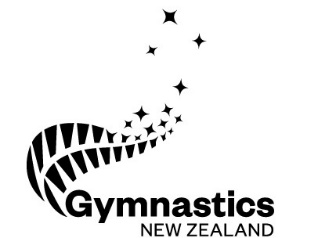 (To be sent to GNZ 2 weeks prior to event)Competition Name: Name of CoachClubRegionWhat levels are they coaching at THIS competition?Highest relevant qualification(including discipline)